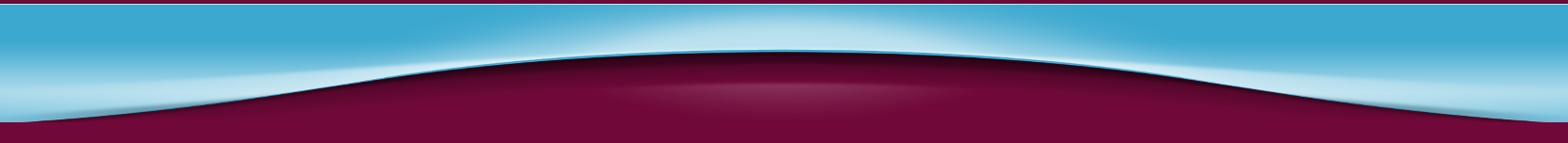 The County High School, Leftwich is a fully inclusive, co-educational, 11-16 Converter Academy with approximately 1000 students, 62 teaching and 61 support staff.  The school serves a mixed catchment area with a Published Admission Number of 196, though we are now significantly over-subscribed.At The County High School, Leftwich, an Academic Curriculum is an opportunity for and expectation of all students, further enriched by opportunities beyond the timetable. 

The Academy's curriculum endeavours to develop students': 
· Comprehension and command of knowledge and skills 
· Character
· Creativity and imaginationOur broad, balanced and enriched curriculum promotes the enjoyment of learning, so our students are motivated to gain the knowledge, skills and qualifications which will enable them to realise their potential and thus exercise choice and control in their personal and working lives.  We believe that every student’s experience of success contributes to his/her personal happiness and that understanding is how we define student well-being.  Students who are engaging happily with their education in the classroom and via our extensive enrichment offer will be successful learners, making strong progress and thereby attaining excellent results.The Academy strives to develop high performing teams designing and delivering the curriculum in a way that provides all students with the opportunity to maximise their academic potential.  This is only achieved if these teams are made up of colleagues who are motivated, happy, supported and who are deriving satisfaction from their role.  When making decisions and/or planning and implementing new initiatives the impact on staff workload and well-being is always considered.  Examples of how the Academy considers staff workload and well-being include: careful and thoughtful diary management, minimising the amount of tracking points whilst maximising the impact derived from them, career progression opportunities, a staff well-being committee, social events and free access to our newly installed fitness studio.
The County High School, Leftwich is a safe and calm, inclusive and positive community and workplace. Students enjoy and achieve during their time at the Academy. They leave as rounded individuals, aware of the wider-world, ready to make a positive contribution to it and fully equipped to flourish in it, whilst having maximised their academic potential.The County High School, Leftwich prides itself on a sustained reputation for outstanding academic performance in a proudly inclusive learning environment.  From 2016 to 2019, students achieved progress described as ‘above average’ and in two of these years students achieved progress ‘well above average’, as described by the DfE.  In 2020 students achieved progress in line with previous years.  In 2017, the Academy gained the Pupil Premium Award, sponsored by TES in partnership with the DfE, as Secondary Regional Champion for the Northwest. Our Ofsted Inspection, 2016 celebrated these strengths and more, acknowledging the exciting journey we have undertaken, endorsing our clear direction and judging us to be deservedly “outstanding”.  We believe education is about enhancing our students’ life opportunities and thus learning for employability is at the heart of our offer.  